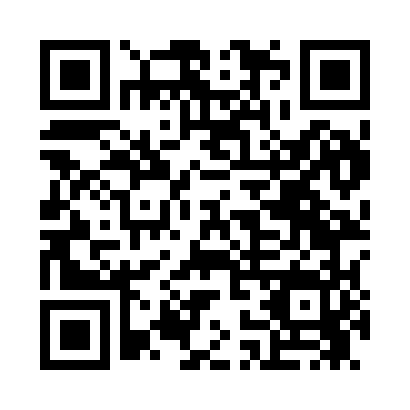 Prayer times for Masham, Oklahoma, USAMon 1 Jul 2024 - Wed 31 Jul 2024High Latitude Method: Angle Based RulePrayer Calculation Method: Islamic Society of North AmericaAsar Calculation Method: ShafiPrayer times provided by https://www.salahtimes.comDateDayFajrSunriseDhuhrAsrMaghribIsha1Mon4:456:131:315:228:4910:182Tue4:466:141:325:228:4910:173Wed4:466:141:325:238:4910:174Thu4:476:151:325:238:4910:175Fri4:486:151:325:238:4910:166Sat4:486:161:325:238:4910:167Sun4:496:171:325:238:4810:168Mon4:506:171:335:238:4810:159Tue4:516:181:335:238:4810:1510Wed4:516:181:335:238:4710:1411Thu4:526:191:335:238:4710:1312Fri4:536:201:335:238:4710:1313Sat4:546:201:335:238:4610:1214Sun4:556:211:335:248:4610:1115Mon4:566:221:335:248:4510:1116Tue4:576:221:345:248:4510:1017Wed4:586:231:345:248:4410:0918Thu4:596:241:345:248:4410:0819Fri5:006:241:345:248:4310:0720Sat5:016:251:345:238:4210:0721Sun5:026:261:345:238:4210:0622Mon5:036:271:345:238:4110:0523Tue5:046:271:345:238:4010:0424Wed5:056:281:345:238:3910:0325Thu5:066:291:345:238:3910:0226Fri5:076:301:345:238:3810:0127Sat5:086:301:345:238:379:5928Sun5:096:311:345:238:369:5829Mon5:106:321:345:228:359:5730Tue5:116:331:345:228:349:5631Wed5:126:341:345:228:349:55